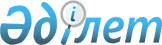 Нұра аудандық мәслихатының 2010 жылғы 22 желтоқсандағы 32 сессиясының "2011-2013 жылдарға арналған аудандық бюджет туралы" N 308 шешіміне өзгерістер енгізу туралыҚарағанды облысы Нұра аудандық мәслихатының 37 сессиясының 2011 жылғы 11 тамыздағы N 357 шешімі. Қарағанды облысы Нұра ауданының Әділет басқармасында 2011 жылғы 24 тамызда N 8-14-149 тіркелді      РҚАО ескертпесі.

      Мәтінде авторлық орфография және пунктуация сақталған.

      Қазақстан Республикасының 2008 жылғы 4 желтоқсандағы Бюджет кодексіне, Қазақстан Республикасының 2001 жылғы 23 қаңтардағы "Қазақстан Республикасындағы жергілікті мемлекеттік басқару және өзін-өзі басқару туралы" Заңына сәйкес, аудандық мәслихат ШЕШІМ ЕТТІ:



      1. Нұра аудандық мәслихатының 2010 жылғы 22 желтоқсандағы 32 сессиясының "2011 – 2013 жылдарға арналған аудандық бюджет туралы" N 308 шешіміне (нормативтік құқықтық актілердің мемлекеттік тіркеу Тізіліміне N 8-14-134 болып тіркелген, "Нұра" газетінің 2010 жылғы 25 желтоқсандағы N 53 (5188) санында жарияланған), Нұра аудандық мәслихатының 2011 жылғы 29 наурыздағы 35 сессиясының "Нұра аудандық мәслихатының 2010 жылғы 22 желтоқсандағы 32 сессиясының "2011 – 2013 жылдарға арналған аудандық бюджет туралы" N 308 шешіміне өзгерістер енгізу туралы" N 333 шешімімен өзгерістер енгізілген (нормативтік құқықтық актілердің мемлекеттік тіркеу Тізіліміне N 8-14-143 болып тіркелген, "Нұра" газетінің 2011 жылғы 9 сәуірдегі N 15 (5203) санында жарияланған), Нұра аудандық мәслихатының 2011 жылғы 22 маусымдағы 36 сессиясының "Нұра аудандық мәслихатының 2010 жылғы 22 желтоқсандағы 32 сессиясының "2011 – 2013 жылдарға арналған аудандық бюджет туралы" N 308 шешіміне өзгерістер енгізу туралы" N 347 шешімімен өзгерістер енгізілген (нормативтік құқықтық актілердің мемлекеттік тіркеу Тізіліміне N 8-14-148 болып тіркелген, "Нұра" газетінің 2011 жылғы 16 шілдедегі N 29 (5216) санында жарияланған), келесі өзгерістер енгізілсін:



      1) тармақта:

      1) тармақшада:

      "3154375" сандары "3143036" сандарымен ауыстырылсын;

      "2848530" сандары "2837191" сандарымен ауыстырылсын;

      2) тармақшада:

      "3166238" сандары "3154899" сандарымен ауыстырылсын;



      2) көрсетілген шешімге 1, 6, 23, 30, 31 қосымшалары осы шешімге 1, 2, 3, 4, 5 қосымшаларға сәйкес жаңа редакцияда мазмұндалсын.



      2. Осы шешім 2011 жылдың 1 қаңтарынан бастап қолданысқа енеді.      Сессия төрағасы,

      аудандық мәслихаттың хатшысы               Е. Тұранов      КЕЛІСІЛДІ:      Нұра ауданының экономика және

      бюджеттік жоспарлау бөлімінің бастығы      М. Мұхамеджанова

      11 тамыз 2011 жыл

Нұра аудандық мәслихаттың

2011 жылғы 11 тамыздағы

37 сессиясының N 357 шешіміне

1 қосымшаНұра аудандық мәслихаттың

2010 жылғы 22 желтоқсандағы

32 сессиясының N 308 шешіміне

1 қосымша

Нұра аудандық мәслихаттың

2011 жылғы 11 тамыздағы

37 сессиясының N 357 шешіміне

2 қосымшаНұра аудандық мәслихаттың

2010 жылғы 22 желтоқсандағы

32 сессиясының N 308 шешіміне

6 қосымша 

2011 жылға арналған нысаналы даму трансферттері

Нұра аудандық мәслихаттың

2011 жылғы 11 тамыздағы

37 сессиясының N 357 шешіміне

3 қосымшаНұра аудандық мәслихаттың

2010 жылғы 22 желтоқсандағы

32 сессиясының N 308 шешіміне

23 қосымша 

Щербаков селолық әкімі аппаратының 2011 жылғы бюджеті

Нұра аудандық мәслихаттың

2011 жылғы 11 тамыздағы

37 сессиясының N 357 шешіміне

4 қосымшаНұра аудандық мәслихаттың

2010 жылғы 22 желтоқсандағы

32 сессиясының N 308 шешіміне

30 қосымша 

Талдысай селолық әкімі аппаратының 2011 жылғы бюджеті

Нұра аудандық мәслихаттың

2011 жылғы 11 тамыздағы

37 сессиясының N 357 шешіміне

5 қосымшаНұра аудандық мәслихаттың

2010 жылғы 22 желтоқсандағы

32 сессиясының N 308 шешіміне

31 қосымша 

Киевка кентінің әкімі аппаратының 2011 жылғы бюджеті
					© 2012. Қазақстан Республикасы Әділет министрлігінің «Қазақстан Республикасының Заңнама және құқықтық ақпарат институты» ШЖҚ РМК
				СанатыСанатыСанатыСанатысома (мың тенге)СыныбыСыныбыСыныбысома (мың тенге)Iшкi сыныбыIшкi сыныбысома (мың тенге)Атауысома (мың тенге)I. Кірістер31430361Салықтық түсімдер29674501Табыс салығы872032Жеке табыс салығы8720303Әлеуметтiк салық1036141Әлеуметтік салық10361404Меншiкке салынатын салықтар915411Мүлiкке салынатын салықтар674463Жер салығы33584Көлiк құралдарына салынатын салық165645Бірыңғай жер салығы417305Тауарларға, жұмыстарға және қызметтерге салынатын iшкi салықтар119702Акциздер9523Табиғи және басқа да ресурстарды пайдаланғаны үшiн түсетiн түсiмдер72004Кәсiпкерлiк және кәсiби қызметтi жүргiзгенi үшiн алынатын алымдар381808Заңдық мәнді іс-әрекеттерді жасағаны және (немесе) оған уәкілеттігі бар мемлекеттік органдар немесе лауазымды адамдар құжаттар бергені үшін алынатын міндетті төлемдер24171Мемлекеттік баж24172Салықтық емес түсiмдер263001Мемлекеттік меншіктен түсетін кірістер20881Мемлекеттік кәсіпорындардың таза кірісі бөлігінің түсімдері17485Мемлекет меншігіндегі мүлікті жалға беруден түсетін кірістер34002Мемлекеттік бюджеттен қаржыландырылатын мемлекеттік мекемелердің тауарларды (жұмыстарды, қызметтерді) өткізуінен түсетін түсімдер421Мемлекеттік бюджеттен қаржыландырылатын мемлекеттік мекемелердің тауарларды (жұмыстарды, қызметтерді) өткізуінен түсетін түсімдер4206Басқа да салықтық емес түсiмдер5001Басқа да салықтық емес түсiмдер5003Негізгі капиталды сатудан түсетін түсімдер647003Жердi және материалдық емес активтердi сату64701Жерді сату64704Трансферттердің түсімдері283719102Мемлекеттiк басқарудың жоғары тұрған органдарынан түсетiн трансферттер28371912Облыстық бюджеттен түсетiн трансферттер2837191Функционалдық топФункционалдық топФункционалдық топФункционалдық топФункционалдық топСома (мың теңге)Кіші функцияКіші функцияКіші функцияКіші функцияСома (мың теңге)Бюджеттік бағдарламалардың әкімшісіБюджеттік бағдарламалардың әкімшісіБюджеттік бағдарламалардың әкімшісіСома (мың теңге)БағдарламаБағдарламаСома (мың теңге)Сома (мың теңге)АтауыСома (мың теңге)II. Шығыстар315489901Жалпы сипаттағы мемлекеттiк қызметтер3146481Мемлекеттiк басқарудың жалпы функцияларын орындайтын өкiлдi, атқарушы және басқа органдар279427112Аудан (облыстық маңызы бар қала) мәслихатының аппараты13211001Аудан (облыстық маңызы бар қала) мәслихатының қызметін қамтамасыз ету жөніндегі қызметтер12905003Мемлекеттік органдардың күрделі шығыстары306122Аудан (облыстық маңызы бар қала) әкімінің аппараты73292001Аудан (облыстық маңызы бар қала) әкімінің қызметін қамтамасыз ету жөніндегі қызметтер42228003Мемлекеттік органдардың күрделі шығыстары31064123Қаладағы аудан, аудандық маңызы бар қала, кент, ауыл (село), ауылдық (селолық) округ әкімінің аппараты192924001Қаладағы аудан, аудандық маңызы бар қаланың, кент, ауыл (село), ауылдық (селолық) округ әкімінің қызметін қамтамасыз ету жөніндегі қызметтер189774022Мемлекеттік органдардың күрделі шығыстары31502Қаржылық қызмет22617452Ауданның (облыстық маңызы бар қаланың) қаржы бөлімі22617001Аудандық бюджетті орындау және коммуналдық меншікті (облыстық маңызы бар қала) саласындағы мемлекеттік саясатты іске асыру жөніндегі қызметтер15450003Салық салу мақсатында мүлікті бағалауды жүргізу629011Коммуналдық меншікке түскен мүлікті есепке алу, сақтау, бағалау және сату6360018Мемлекеттік органдардың күрделі шығыстары1785Жоспарлау және статистикалық қызмет12604453Ауданның (облыстық маңызы бар қаланың) экономика және бюджеттік жоспарлау бөлімі12604001Экономикалық саясатты, мемлекеттік жоспарлау жүйесін қалыптастыру және дамыту және ауданды (облыстық маңызы бар қаланы) басқару саласындағы мемлекеттік саясатты іске асыру жөніндегі қызметтер12478004Мемлекеттік органдардың күрделі шығыстары12602Қорғаныс22001Әскери мұқтаждар1900122Аудан (облыстық маңызы бар қала) әкімінің аппараты1900005Жалпыға бірдей әскери міндетті атқару шеңберіндегі іс-шаралар19002Төтенше жағдайлар жөнiндегi жұмыстарды ұйымдастыру300122Аудан (облыстық маңызы бар қала) әкімінің аппараты300006Аудан (облыстық маңызы бар қала) ауқымындағы төтенше жағдайлардың алдын алу және оларды жою100007Аудандық (қалалық) ауқымдағы дала өрттерінің, сондай-ақ мемлекеттік өртке қарсы қызмет органдары құрылмаған елді мекендерде өрттердің алдын алу және оларды сөндіру жөніндегі іс-шаралар20004Бiлiм беру14436561Мектепке дейiнгi тәрбие және оқыту33746471Ауданның (облыстық маңызы бар қаланың) білім, дене шынықтыру және спорт бөлімі33746003Мектепке дейінгі тәрбие ұйымдарының қызметін қамтамасыз ету21166025Мектеп мұғалімдеріне және мектепке дейінгі ұйымдардың тәрбиешілеріне біліктілік санаты үшін қосымша ақының көлемін ұлғайту125802Бастауыш, негізгі орта және жалпы орта білім беру1397559123Қаладағы аудан, аудандық маңызы бар қала, кент, ауыл (село), ауылдық (селолық) округ әкімінің аппараты2723005Ауылдық (селолық) жерлерде балаларды мектепке дейін тегін алып баруды және кері алып келуді ұйымдастыру2723471Ауданның (облыстық маңызы бар қаланың) білім, дене шынықтыру және спорт бөлімі1394836004Жалпы білім беру1382074005Балалар мен жеткіншектерге қосымша білім беру127629Бiлiм беру саласындағы өзге де қызметтер12351471Ауданның (облыстық маңызы бар қаланың) білім, дене шынықтыру және спорт бөлімі12351009Ауданның (облыстық маңызы бар қаланың) мемлекеттік білім беру мекемелер үшін оқулықтар мен оқу-әдiстемелiк кешендерді сатып алу және жеткізу5245020Жетім баланы (жетім балаларды) және ата-аналарының қамқорынсыз қалған баланы (балаларды) күтіп-ұстауға асыраушыларына ай сайынғы ақшалай қаражат төлемдері710605Денсаулық сақтау16702Халықтың денсаулығын қорғау1620471Ауданның (облыстық маңызы бар қаланың) білім, дене шынықтыру және спорт бөлімі1620024Қазақстан Республикасы Денсаулық сақтау саласын дамытудың 2011-2015 жылдарға арналған "Саламатты Қазақстан" мемлекеттік бағдарламасы шеңберінде іс-шаралар өткізу"16209Денсаулық сақтау саласындағы өзге де қызметтер50123Қаладағы аудан, аудандық маңызы бар қала, кент, ауыл (село), ауылдық (селолық) округ әкімінің аппараты50002Ерекше жағдайларда сырқаты ауыр адамдарды дәрігерлік көмек көрсететін ең жақын денсаулық сақтау ұйымына жеткізуді ұйымдастыру5006Әлеуметтiк көмек және әлеуметтiк қамсыздандыру851332Әлеуметтiк көмек73178451Ауданның (облыстық маңызы бар қаланың) жұмыспен қамту және әлеуметтік бағдарламалар бөлімі73178002Еңбекпен қамту бағдарламасы13327005Мемлекеттік атаулы әлеуметтік көмек6763006Тұрғын үй көмегі5459007Жергілікті өкілетті органдардың шешімі бойынша мұқтаж азаматтардың жекелеген топтарына әлеуметтік көмек2888010Үйден тәрбиеленіп оқытылатын мүгедек балаларды материалдық қамтамасыз ету343014Мұқтаж азаматтарға үйде әлеуметтiк көмек көрсету1647001618 жасқа дейінгі балаларға мемлекеттік жәрдемақылар16122017Мүгедектерді оңалту жеке бағдарламасына сәйкес, мұқтаж мүгедектерді міндетті гигиеналық құралдарымен қамтамасыз етуге және ымдау тілі мамандарының, жеке көмекшілердің қызмет көрсету5400023Жұмыспен қамту орталықтарының қызметін қамтамасыз ету64069Әлеуметтiк көмек және әлеуметтiк қамтамасыз ету салаларындағы өзге де қызметтер11955451Ауданның (облыстық маңызы бар қаланың) жұмыспен қамту және әлеуметтік бағдарламалар бөлімі11955001Жергілікті деңгейде халық үшін әлеуметтік бағдарламаларды жұмыспен қамтуды қамтамасыз етуді іске асыру саласындағы мемлекеттік саясатты іске асыру жөніндегі қызметтер11118011Жәрдемақыларды және басқа да әлеуметтік төлемдерді есептеу, төлеу мен жеткізу бойынша қызметтерге ақы төлеу711021Мемлекеттік органдардың күрделі шығыстары12607Тұрғын үй-коммуналдық шаруашылық9602511Тұрғын үй шаруашылығы64388472Ауданның (облыстық маңызы бар қаланың) құрылыс, сәулет және қала құрылысы бөлімі64388003Мемлекеттік коммуналдық тұрғын үй қорының тұрғын үй құрылысы және (немесе) сатып алу25376004Инженерлік коммуникациялық инфрақұрылымды дамыту және жайластыру11987018Жұмыспен қамту 2020 бағдарламасы шеңберінде инженерлік коммуникациялық инфрақұрылымдардың дамуы270252Коммуналдық шаруашылық844123458Ауданның (облыстық маңызы бар қаланың) тұрғын үй-коммуналдық шаруашылығы, жолаушылар көлігі және автомобиль жолдары бөлімі120310012Сумен жабдықтау және су бөлу жүйесінің қызмет етуі120310472Ауданның (облыстық маңызы бар қаланың) құрылыс, сәулет және қала құрылысы бөлімі723813006Сумен жабдықтау жүйесін дамыту7238133Елді-мекендерді көркейту51740123Қаладағы аудан, аудандық маңызы бар қала, кент, ауыл (село), ауылдық (селолық) округ әкімінің аппараты50740008Елді мекендерде көшелерді жарықтандыру21257009Елді мекендердің санитариясын қамтамасыз ету6900011Елді мекендерді абаттандыру мен көгалдандыру22583458Ауданның (облыстық маңызы бар қаланың) тұрғын үй-коммуналдық шаруашылығы, жолаушылар көлігі және автомобиль жолдары бөлімі1000018Елдi мекендердi абаттандыру және көгалдандыру100008Мәдениет, спорт, туризм және ақпараттық кеңістiк1916381Мәдениет саласындағы қызмет94558455Ауданның (облыстық маңызы бар қаланың) мәдениет және тілдерді дамыту бөлімі94558003Мәдени-демалыс жұмысын қолдау945582Спорт824471Ауданның (облыстық маңызы бар қаланың) білім, дене шынықтыру және спорт бөлімі824014Аудандық (облыстық маңызы бар қалалық) деңгейде спорттық жарыстар өткiзу270015Әртүрлi спорт түрлерi бойынша аудан (облыстық маңызы бар қала) құрама командаларының мүшелерiн дайындау және олардың облыстық спорт жарыстарына қатысуы5543Ақпараттық кеңiстiк83033455Ауданның (облыстық маңызы бар қаланың) мәдениет және тілдерді дамыту бөлімі74573006Аудандық (қалалық) кiтапханалардың жұмыс iстеуi74573456Ауданның (облыстық маңызы бар қаланың) ішкі саясат бөлімі8460002Газеттер мен журналдар арқылы мемлекеттік ақпараттық саясат жүргізу жөніндегі қызметтер8160005Телерадио хабарларын тарату арқылы мемлекеттік ақпараттық саясатты жүргізу жөніндегі қызметтер3009Мәдениет, спорт, туризм және ақпараттық кеңiстiктi ұйымдастыру жөнiндегi өзге де қызметтер13223455Ауданның (облыстық маңызы бар қаланың) мәдениет және тілдерді дамыту бөлімі7459001Жергілікті деңгейде тілдерді және мәдениетті дамыту саласындағы мемлекеттік саясатты іске асыру жөніндегі қызметтер7333010Мемлекеттік органдардың күрделі шығыстары126456Ауданның (облыстық маңызы бар қаланың) ішкі саясат бөлімі5764001Жергілікті деңгейде ақпарат, мемлекеттілікті нығайту және азаматтардың әлеуметтік сенімділігін қалыптастыру саласында мемлекеттік саясатты іске асыру жөніндегі қызметтер5338003Жастар саясаты саласындағы өңірлік бағдарламаларды iске асыру300006Мемлекеттік органдардың күрделі шығыстары12610Ауыл, су, орман, балық шаруашылығы, ерекше қорғалатын табиғи аумақтар, қоршаған ортаны және жануарлар дүниесін қорғау, жер қатынастары504661Ауыл шаруашылығы18764453Ауданның (облыстық маңызы бар қаланың) экономика және бюджеттік жоспарлау бөлімі3745099Республикалық бюджеттен берілетін нысаналы трансферттер есебінен ауылдық елді мекендер саласының мамандарын әлеуметтік қолдау шараларын іске асыру3745472Ауданның (облыстық маңызы бар қаланың) құрылыс, сәулет және қала құрылысы бөлімі800010Ауыл шаруашылығы объектілерін дамыту800474Ауданның (облыстық маңызы бар қаланың) ауыл шаруашылығы және ветеринария бөлімі14219001Жергілікті деңгейде ауыл шаруашылығы және ветеринария саласындағы мемлекеттік саясатты іске асыру жөніндегі қызметтер13913006Мемлекеттік органдардың күрделі шығыстары3066Жер қатынастары10424463Ауданның (облыстық маңызы бар қаланың) жер қатынастары бөлімі10424001Аудан (облыстық маңызы бар қала) аумағында жер қатынастарын реттеу саласындағы мемлекеттік саясатты іске асыру жөніндегі қызметтер10298007Мемлекеттік органдардың күрделі шығыстары1269Ауыл, су, орман, балық шаруашылығы және қоршаған ортаны қорғау мен жер қатынастары саласындағы өзге де қызметтер21278474Ауданның (облыстық маңызы бар қаланың) ауыл шаруашылығы және ветеринария бөлімі21278013Эпизоотияға қарсы іс-шаралар жүргізу2127811Өнеркәсіп, сәулет, қала құрылысы және құрылыс қызметі73382Сәулет, қала құрылысы және құрылыс қызметі7338472Ауданның (облыстық маңызы бар қаланың) құрылыс, сәулет және қала құрылысы бөлімі7338001Жергілікті деңгейде құрылыс, сәулет және қала құрылысы саласындағы мемлекеттік саясатты іске асыру жөніндегі қызметтер7212015Мемлекеттік органдардың күрделі шығыстары12612Көлiк және коммуникация735821Автомобиль көлiгi73582123Қаладағы аудан, аудандық маңызы бар қала, кент, ауыл (село), ауылдық (селолық) округ әкімінің аппараты54000013Аудандық маңызы бар қалаларда, кенттерде, ауылдарда (селоларда), ауылдық (селолық) округтерде автомобиль жолдарының жұмыс істеуін қамтамасыз ету54000458Ауданның (облыстық маңызы бар қаланың) тұрғын үй-коммуналдық шаруашылығы, жолаушылар көлігі және автомобиль жолдары бөлімі19582023Автомобиль жолдарының жұмыс істеуін қамтамасыз ету1958213Басқалар235223Кәсiпкерлiк қызметтi қолдау және бәсекелестікті қорғау5516469Ауданның (облыстық маңызы бар қаланың) кәсіпкерлік бөлімі5516001Жергілікті деңгейде кәсіпкерлік пен өнеркәсіпті дамыту саласындағы мемлекеттік саясатты іске асыру жөніндегі қызметтер5390004Мемлекеттік органдардың күрделі шығыстары1269Басқалар18006451Ауданның (облыстық маңызы бар қаланың) жұмыспен қамту және әлеуметтік бағдарламалар бөлімі4680022"Бизнестің жол картасы - 2020" бағдарламасы шеңберінде жеке кәсіпкерлікті қолдау4680452Ауданның (облыстық маңызы бар қаланың) қаржы бөлімі1000012Ауданның (облыстық маңызы бар қаланың) жергілікті атқарушы органының резерві1000458Ауданның (облыстық маңызы бар қаланың) тұрғын үй-коммуналдық шаруашылығы, жолаушылар көлігі және автомобиль жолдары бөлімі5881001Жергілікті деңгейде тұрғын үй-коммуналдық шаруашылығы, жолаушылар көлігі және автомобиль жолдары саласындағы мемлекеттік саясатты іске асыру жөніндегі қызметтер5755013Мемлекеттік органдардың күрделі шығыстары126471Ауданның (облыстық маңызы бар қаланың) білім, дене шынықтыру және спорт бөлімі6445001Білім, дене шынықтыру және спорт бөлімі қызметін қамтамасыз ету6319018Мемлекеттік органдардың күрделі шығыстары12615Трансферттер3491Трансферттер349452Ауданның (облыстық маңызы бар қаланың) қаржы бөлімі349006Нысаналы пайдаланылмаған (толық пайдаланылмаған) трансферттерді қайтару34916Қарыздарды өтеу4461Қарыздарды өтеу446452Ауданның (облыстық маңызы бар қаланың) қаржы бөлімі446021Жергілікті бюджеттен бөлінген пайдаланылмаған бюджеттік кредиттерді қайтару446III. Таза бюджеттік несиелеу120097бюджеттік кредиттер12113607Тұрғын үй-коммуналдық шаруашылық1078001Тұрғын үй шаруашылығы107800472Ауданның (облыстық маңызы бар қаланың) құрылыс, сәулет және қала құрылысы бөлімі107800003Мемлекеттік коммуналдық тұрғын үй қорының тұрғын үй құрылысы және (немесе) сатып алу10780010Ауыл, су, орман, балық шаруашылығы, ерекше қорғалатын табиғи аумақтар, қоршаған ортаны және жануарлар дүниесін қорғау, жер қатынастары133361Ауыл шаруашылығы13336453Ауданның (облыстық маңызы бар қаланың) экономика және бюджеттік жоспарлау бөлімі13336006Ауылдық елді мекендердің әлеуметтік саласының мамандарын әлеуметтік қолдау шараларын іске асыру үшін бюджеттік кредиттер13336СанатыСанатыСанатыСанатыСома (мың теңге)СыныбыСыныбыСыныбыСома (мың теңге)Ішкі сыныбыІшкі сыныбыСома (мың теңге)Сома (мың теңге)АтауыСома (мың теңге)12345Бюджеттік кредиттерді өтеу10395Бюджеттік кредиттерді өтеу103901Бюджеттік кредиттерді өтеу10391Мемлекеттік бюджеттен берілген бюджеттік кредиттерді өтеу1039Функционалдық топФункционалдық топФункционалдық топФункционалдық топСома (мың теңге)Кіші функцияКіші функцияКіші функцияСома (мың теңге)Бюджеттік бағдарламалардың әкімшісіБюджеттік бағдарламалардың әкімшісіСома (мың теңге)АтауыСома (мың теңге)12345IV. Қаржылық активтермен операция бойынша сальдо0қаржы активтерін сатып алу0V. Бюджеттің дефициті (профициті)-131960VI. Дефицитті қаржыландыру (профицитті пайдалану)131960Қарыздар түсімдері121136Қарыздарды өтеу1039Қарыздарды өтеу1039Ауданның (облыстық маңызы бар қаланың) қаржы бөлімі1039Жергілікті атқарушы органның жоғары тұрған бюджет алдындағы борышын өтеу1039Бюджет қаражаттарының пайдаланылатын қалдықтары11863АтауыСома (мың теңге)12Барлығы782801Ауданның (облыстық маңызы бар қаланың) сәулет, қала құрылысы және құрылыс бөліміМемлекеттік коммуналдық тұрғын үй қорының тұрғын үй құрылысы21976Инженерлік коммуникациялық инфрақұрылымды дамыту және жайластыру және (немесе) сатып алуға9987Жұмыспен қамту 2020 бағдарламасы шеңберінде инженерлік коммуникациялық инфрақұрылымдардың дамуы27025Сумен жабдықтау жүйесін дамыту723813Функционалдық топФункционалдық топФункционалдық топФункционалдық топФункционалдық топСома (мың теңге)Кіші функцияКіші функцияКіші функцияКіші функцияСома (мың теңге)Бюджеттік бағдарламалардың әкімшісіБюджеттік бағдарламалардың әкімшісіБюджеттік бағдарламалардың әкімшісіСома (мың теңге)БағдарламаБағдарламаСома (мың теңге)АтауыСома (мың теңге)II. Шығыстар750101Жалпы сипаттағы мемлекеттiк қызметтер71571Мемлекеттiк басқарудың жалпы функцияларын орындайтын өкiлдi, атқарушы және басқа органдар7157123Қаладағы аудан, аудандық маңызы бар қала, кент, ауыл (село), ауылдық (селолық) округ әкімінің аппараты7157001Қаладағы аудан, аудандық маңызы бар қаланың, кент, ауыл (село), ауылдық (селолық) округ әкімінің қызметін қамтамасыз ету жөніндегі қызметтер7031022Мемлекеттiк органдардың күрделі шығыстары12607Тұрғын үй-коммуналдық шаруашылық3443Елді-мекендерді көркейту344123Қаладағы аудан, аудандық маңызы бар қала, кент, ауыл (село), ауылдық (селолық) округ әкімінің аппараты344008Елді мекендерді абаттандыру мен көгалдандыру344Функционалдық топФункционалдық топФункционалдық топФункционалдық топФункционалдық топСома (мың теңге)Кіші функцияКіші функцияКіші функцияКіші функцияСома (мың теңге)Бюджеттік бағдарламалардың әкімшісіБюджеттік бағдарламалардың әкімшісіБюджеттік бағдарламалардың әкімшісіСома (мың теңге)БағдарламаБағдарламаСома (мың теңге)АтауыСома (мың теңге)II. Шығыстар677101Жалпы сипаттағы мемлекеттiк қызметтер60901Мемлекеттiк басқарудың жалпы функцияларын орындайтын өкiлдi, атқарушы және басқа органдар6090123Қаладағы аудан, аудандық маңызы бар қала, кент, ауыл (село), ауылдық (селолық) округ әкімінің аппараты6090001Қаладағы аудан, аудандық маңызы бар қаланың, кент, ауыл (село), ауылдық (селолық) округ әкімінің қызметін қамтамасыз ету жөніндегі қызметтер5964022Мемлекеттiк органдардың күрделі шығыстары12604Бiлiм беру5782Бастауыш, негізгі орта және жалпы орта білім беру578123Қаладағы аудан, аудандық маңызы бар қала, кент, ауыл (село), ауылдық (селолық) округ әкімінің аппараты578005Ауылдық (селолық) жерлерде балаларды мектепке дейін тегін алып баруды және кері алып келуді ұйымдастыру5787Тұрғын үй-коммуналдық шаруашылық1033Елді-мекендерді көркейту103123Қаладағы аудан, аудандық маңызы бар қала, кент, ауыл (село), ауылдық (селолық) округ әкімінің аппараты103011Елді мекендерді абаттандыру мен көгалдандыру103Функционалдық топФункционалдық топФункционалдық топФункционалдық топФункционалдық топСома (мың теңге)Кіші функцияКіші функцияКіші функцияКіші функцияСома (мың теңге)Бюджеттік бағдарламалардың әкімшісіБюджеттік бағдарламалардың әкімшісіБюджеттік бағдарламалардың әкімшісіСома (мың теңге)БағдарламаБағдарламаСома (мың теңге)АтауыСома (мың теңге)II. Шығыстар7697301Жалпы сипаттағы мемлекеттiк қызметтер169531Мемлекеттiк басқарудың жалпы функцияларын орындайтын өкiлдi, атқарушы және басқа органдар16953123Қаладағы аудан, аудандық маңызы бар қала, кент, ауыл (село), ауылдық (селолық) округ әкімінің аппараты16953001Қаладағы аудан, аудандық маңызы бар қаланың, кент, ауыл (село), ауылдық (селолық) округ әкімінің қызметін қамтамасыз ету жөніндегі қызметтер16827022Мемлекеттiк органдардың күрделі шығыстары12607Тұрғын үй-коммуналдық шаруашылық340203Елді-мекендерді көркейту34020123Қаладағы аудан, аудандық маңызы бар қала, кент, ауыл (село), ауылдық (селолық) округ әкімінің аппараты34020008Елді мекендерде көшелерді жарықтандыру13407011Елді мекендерді абаттандыру мен көгалдандыру2061312Көлік және коммуникация260001Автомобиль көлігі26000123Қаладағы аудан, аудандық маңызы бар қала, кент, ауыл (село), ауылдық (селолық) округ әкімінің аппараты26000013Аудандық маңызы бар қалаларда, кенттерде, ауылдарда(селоларда),ауылдық (селолық) округтерде автомобиль жолдарының жұмыс істеуін қамтамасыз ету26000